Csongrád Város Polgármesterétől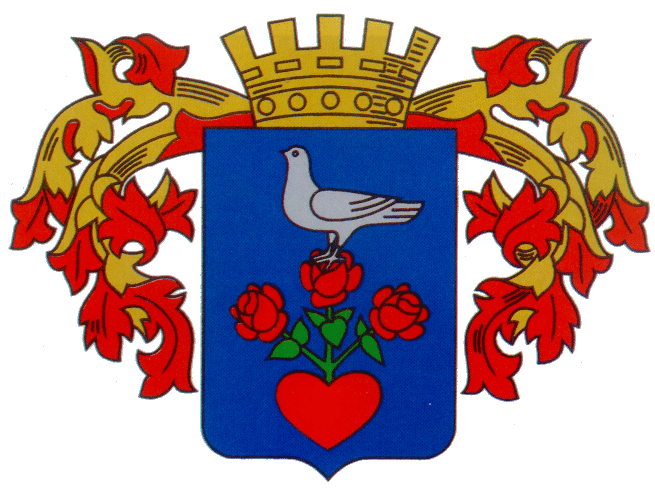 	„M”Száma: Pü/37-2/2022.						Témafelelős: Kruppa IstvánELŐTERJESZTÉSCsongrád Városi Önkormányzat Képviselő-testületének2022. december 15-ei üléséreTárgy: 2022. évi költségvetés IV. negyedéves előirányzat-módosításaA Képviselő-testület korábbi döntésein alapuló előirányzat-módosításokCéljelleggel érkezett előirányzatokÖnkormányzati többlettámogatással nem járó előirányzat átcsoportosításokTájékoztató a hitelállomány alakulásárólAz IV. negyedévre az alábbiakban javasolt előirányzat-módosításokat a címrend tervezeten intézményenként átvezettük:A Képviselő-testület a 2008. május 23-ai ülésén megtárgyalta Csongrád Város Település Egészségtervét. A 131/2008. (V.23.) önkormányzati határozatának 2. pontjában úgy döntött, hogy 2008. június 01. napját Csongrád város közigazgatási területén lakóhellyel rendelkező személyek részére a Csongrádon végzett tüdőszűrés költségét átvállalja. A Dr. Szarka Ödön Egyesített Egészségügyi és Szociális Intézmény a IV. negyedévben 8.500Ft-ot számlázott ki az önkormányzat felé a feladatra. 	Forrásként az adópótlék bevételt jelölöm meg.Céljelleggel érkezett előirányzatok Az önkormányzathoz céljelleggel érkezett előirányzatok:										        Adatok Ft-banPolgármesteri Hivatalhoz céljelleggel érkezett pénzeszköz				Mindösszesen 		               44.083.335Ft Önkormányzati többlettámogatással nem járó előirányzat átcsoportosítások. Az önkormányzati többlettámogatással nem járó előirányzat módosításokat az előterjesztés 2. melléklete tartalmazza. Tájékoztató a hitelállomány alakulásárólMunkabér hitel (2022.XII.05-ei állapot)		 -FtKöltségvetési számla és adószámlák, valamint bérlakás üzemeltetési számla egyenlege (2022. XII.06.) 	- 22.411.706FtKezességvállalások: (nem beváltott) 			induló összeg    XII.06-ai áll.	- CSOTERM Kft. 				265.463eFt   115.463.000Ft	- Közmű Szolgáltató Kft. (likvid hitel)keret		  40.000eFt                -      Ft	- Közmű Szolgáltató Kft. (beruházási hitel - fürdő) 171.825eFt     81.731.822FtElőzetes hatásvizsgálat (A jogalkotásról szóló 2010. évi CXXX. törvény 17. §-a alapján) Csongrád Városi Önkormányzat 2022. évi költségvetésről és annak végrehajtásáról a költségvetési gazdálkodás vitelének szabályairól szóló önkormányzati rendelet módosításához.a.) A költségvetés társadalmi, gazdasági hatása.Az éves költségvetési előirányzat-módosítás az önkormányzat és az intézmények szempontjából döntő fontosságú, hiszen meghatározásra kerülnek a főbb bevételi és kiadási előirányzatok, melyekből gazdálkodnak az intézmények és a gazdasági szervezetek a megváltozott társadalmi és gazdasági körülményekhez való alkalmazkodással járó előirányzat mozgatások is a rendelet részét képezik.b.) Környezeti, egészségügyi hatása.	Az előterjesztés tartalmazza a Dr. Szarka Ödön Egyesített Egészségügyi és Szociális Intézmény előirányzat módosításait is, melyek az ágazati pótlékra a háziorvosi feladat finanszírozására, a szociális ágazatban egészségügyi végzettséghez kötött munkakörben foglalkoztatott egészségügyi dolgozók kiegészítő pótlékára, valamint közfoglalkoztatásra tartalmaznak többlet előirányzatot.c.) A költségvetés adminisztratív terheket befolyásoló hatása.	A költségvetési előirányzat elfogadását követően az ott meghatározott keretösszegek alapulvételével készül el az előirányzatok intézményi felvezetése a források megjelölésével. Ez az általános ügymenetbe beletartozik, így plusz adminisztratív terhet nem jelent a hivatal számára. A költségvetési rendelet megalkotásának szükségessége, a jogalkotás várható következménye. A jogalkotásról szóló törvényben előírt kötelezettségek miatt, és az állami támogatások utalása, munkabér kifizetések, dologi kiadások teljesíthetősége, kötelezettségvállalások teljesítése miatt van szükség költségvetési előirányzat-módosítással kapcsolatos rendelet megalkotására. 3. A jogszabály alkalmazásához szükséges személyi, szervezeti, törvényi és pénzügyi feltételek. A rendelet-tervezetet a Városgazdasági, Ügyrendi- és Összeférhetetlenségi Bizottság az ülésén tárgyalja, a bizottság döntéséről a bizottsági elnök a Képviselő-testületet tájékoztatja.  A jogszabály várható következményei, különösen: A költségvetési rendelet módosításával az előirányzatok és kötelezettségek összhangban kerültek. A rendelet végrehajtásához a személyi, szervezeti és pénzügyi feltételek rendelkezésre állnak. Jegyzőkönyvi kivonaton értesítést kapnak: Képviselő-testület tagjaiDr. Juhász László jegyzőBedő Tamás polgármesterIrattár Csongrád, 2022. december 07.			Bedő Tamás 			polgármesterCsongrád Városi Önkormányzat Képviselő-testületének .../.... (...) önkormányzati rendelete/t e r v e z e t/A Csongrád Városi Önkormányzat 2022. évi költségvetéséről és annak végrehajtásáról, a költségvetési gazdálkodás vitelének szabályairól szóló 7/2022.(II. 25.)önkormányzati rendelet módosításárólCsongrád Városi Önkormányzat Képviselő-testülete az Alaptörvény 32. cikk (2) bekezdésében meghatározott eredeti jogalkotói hatáskörében, az Alaptörvény 32. cikk (1) bekezdés f) pontjában meghatározott feladatkörében eljárva a következőt rendeli el:1. §A Csongrád Városi Önkormányzat 2022. évi költségvetéséről és annak végrehajtásáról, a költségvetési gazdálkodás vitelének szabályairól szóló 7/2022. (II. 25.) önkormányzati rendelet 3. § (1) bekezdés a) és b) pontja helyébe a következő rendelkezések lépnek:„a)	kiadási főösszegét 6.189.459.798Ft-ban, azaz Hatmilliárd-egyszáznyolcvankilencmillió-négyszázötvenkilencezer-hétszázkilencvennyolc Ft-ban,b)	 bevételi főösszegét 5.983.459.798Ft-ban, azaz Ötmilliárd-kilencszáznyolcvanhárommillió-négyszázötvenkilencezer-hétszázkilencvennyolc Ft-ban,c)	hiányát 206.000.000Ft-ban, azaz Kettőszázhatmillió Ft-ban állapítja meg.”2. §(1) A Csongrád Városi Önkormányzat 2022. évi költségvetéséről és annak végrehajtásáról, a költségvetési gazdálkodás vitelének szabályairól szóló 7/2022. (II. 25.) önkormányzati rendelet 5. § (1) bekezdése helyébe a következő rendelkezés lép:„(1) A 3. § (1) bekezdésben megállapított 5.983.459.798Ft bevételi főösszeg önkormányzat és költségvetési szervek kormányzati funkciók, szakfeladatok és kiemelt előirányzatok szerinti részletezését a rendelet 2. mellékletei tartalmazzák.”(2) A Csongrád Városi Önkormányzat 2022. évi költségvetéséről és annak végrehajtásáról, a költségvetési gazdálkodás vitelének szabályairól szóló 7/2022. (II. 25.) önkormányzati rendelet 5. § (2) bekezdés a) pontja helyébe a következő rendelkezés lép:„a)	intézmény működési bevétele 395.254.075Ft,(3) A Csongrád Városi Önkormányzat 2022. évi költségvetéséről és annak végrehajtásáról, a költségvetési gazdálkodás vitelének szabályairól szóló 7/2022. (II. 25.) önkormányzati rendelet 5. § (2) bekezdés c) és d) pontja helyébe a következő rendelkezések lépnek:„c)	 közhatalmi bevétele 1.216.741.218Ft,”„d)	 költségvetési támogatása 1.642.613.853Ft,”(4) A Csongrád Városi Önkormányzat 2022. évi költségvetéséről és annak végrehajtásáról, a költségvetési gazdálkodás vitelének szabályairól szóló 7/2022. (II. 25.) önkormányzati rendelet 5. § (2) bekezdés f) pontja helyébe a következő rendelkezés lép:„f)	 működési célú pénzeszköz átvételből és támogatásértékű bevételből származó bevétele 898.742.446Ft,”(5) A Csongrád Városi Önkormányzat 2022. évi költségvetéséről és annak végrehajtásáról, a költségvetési gazdálkodás vitelének szabályairól szóló 7/2022. (II. 25.) önkormányzati rendelet 5. § (2) bekezdés m) pontja helyébe a következő rendelkezés lép:„m)	Összesen 5.983.459.798Ft.”3. §(1) A Csongrád Városi Önkormányzat 2022. évi költségvetéséről és annak végrehajtásáról, a költségvetési gazdálkodás vitelének szabályairól szóló 7/2022. (II. 25.) önkormányzati rendelet 6. § (1) bekezdése helyébe a következő rendelkezés lép:„(1) Az 1. § (1) bekezdésében megállapított 6.189.459.798Ft kiadási főösszeg az önkormányzat és költségvetési szervei kormányzati funkciók, szakfeladatok és kiemelt előirányzatok szerinti részletezését, a kötelező és önként vállalt feladatok számszerűsítését, valamint a költségvetési szervek létszám-előirányzatát a rendelet 3. és 4. mellékletei tartalmazzák.”(2) A Csongrád Városi Önkormányzat 2022. évi költségvetéséről és annak végrehajtásáról, a költségvetési gazdálkodás vitelének szabályairól szóló 7/2022. (II. 25.) önkormányzati rendelet 6. § (2) bekezdés a) - f) pontja helyébe a következő rendelkezések lépnek:a)	személyi juttatások 2.191.866.453Ft,b)	 járulékok 269.714.683Ft,c)	ellátottak pénzbeli juttatása 30.486.000Ft.d)	 egyéb dologi kiadások 1.681.880.888Ft,e)	 működési célú pénzeszköz átadás, egyéb támogatás 270.243.058Ft,f)	 beruházások 461.214.760Ft.(3) A Csongrád Városi Önkormányzat 2022. évi költségvetéséről és annak végrehajtásáról, a költségvetési gazdálkodás vitelének szabályairól szóló 7/2022. (II. 25.) önkormányzati rendelet 6. § (2) bekezdés l) pontja helyébe a következő rendelkezés lép:„l)	 Összesen 6.189.459.798Ft”4. §(1) A Csongrád Városi Önkormányzat 2022. évi költségvetéséről és annak végrehajtásáról, a költségvetési gazdálkodás vitelének szabályairól szóló 7/2022. (II. 25.) önkormányzati rendelet az 1. melléklet szerinti 7.4. melléklettel egészül ki.(2) A Csongrád Városi Önkormányzat 2022. évi költségvetéséről és annak végrehajtásáról, a költségvetési gazdálkodás vitelének szabályairól szóló 7/2022. (II. 25.) önkormányzati rendelet a 2. melléklet szerinti 8.4. melléklettel egészül ki.(3) A Csongrád Városi Önkormányzat 2022. évi költségvetéséről és annak végrehajtásáról, a költségvetési gazdálkodás vitelének szabályairól szóló 7/2022. (II. 25.) önkormányzati rendelet a 3. melléklet szerinti 9.4. melléklettel egészül ki.§Ez a rendelet a kihirdetését követő napon lép hatályba.		Bedő Tamás 					Dr. Juhász László	            polgármester 					          jegyző Végső előterjesztői indokolásAz Államháztartásról szóló 2011. évi CXCV. törvény 23. §-a szerint a helyi önkormányzat költségvetéséről rendeletben dönt, és meghatározza, hogy a rendeletnek milyen előirányzatokat, illetve rendelkezéseket kell kötelezően tartalmaznia. A rendelet-tervezetben az Áht. 23. § (2) bekezdés a) pontjának módosított szabályai szerint az önkormányzat költségvetési bevételei és költségvetési kiadásai előirányzat csoportok, önként vállalt és állami kiemelt előirányzatok, kötelező feladatok szerinti bontásban kerültek bemutatásra.A költségvetés összeállításának részletes szabályait az államháztartásról szóló törvény végrehajtásáról szóló 368/2011. (XII.31.) Korm. rendelet, a finanszírozás rendjét és az állami hozzájárulás mértékét a központi költségvetésről szóló törvény határozza meg.A költségvetési rendelet módosításával az előirányzatok és a kötelezettségek összhangba kerülnek.1.Szociális ágazati összevont pótlék összege,10. hó 4.921.881Ft, 11. hó 4.719.925Ft, 12. hó 4.806.396Ft.14.448.2022.Szociális ágazatban egészségügyi végzettséghez kötött munkakörben foglalkoztatott egészségügyi dolgozók pótléka2022. 10. hó 214.741 Ft, 11. hó 214.743Ft, 12. hó 214.742Ft.644.2263. Nemzeti Egészségbiztosítási Alaptól átvett pénzösszeg, háziorvosi feladatellátásra 10-12. hó3.908.5004.Helyi sajátosságra épülő közfoglalkoztatás 2022.03.01-2023.02.28 (15 fő) 843.706Ft, 950.580Ft, 1.227.956Ft, 8.380Ft.Szociális jellegű közfoglalkoztatás 2022.03.01-2023.02.28 (14 fő) 1.351.221Ft, 1.379.913Ft, 656.954Ft.6.418.7105.Októberi felmérés alapján önkormányzati támogatás1.2.1.1 Óvodaműködtetési támogatás (0,4 fő x 110.000Ft/fő) 44.000Ft1.2.2.1 Pedagógusok átlagbéralapú támogatása (0,1 fő x 4.861.500 Ft/fő) 486.150FtKöznevelési feladatok összesen 530.150Ft1.4.1.1. Intézményi gyermekétkeztetés támogatása(0,78fő x 2.442.000 Ft/fő) 1.904.760Ft1.4.1.2 Intézményi gyermekétkeztetés üzemeltetési támogatás 15.610.922Ft1.4.2. Szünidei gyermekétkeztetés támogatása 589 fő x 285Ft/fő  167.865FtGyermekétkeztetési feladatok támogatása összesen: 17.683.547FtMindösszesen októberi felmérés alapján:18.213.697Összesen:43.633.3351.Diákmunkára450.000Összesen:450.000